Rapport de l'exercice des droits de vote 2022
Fonds RMM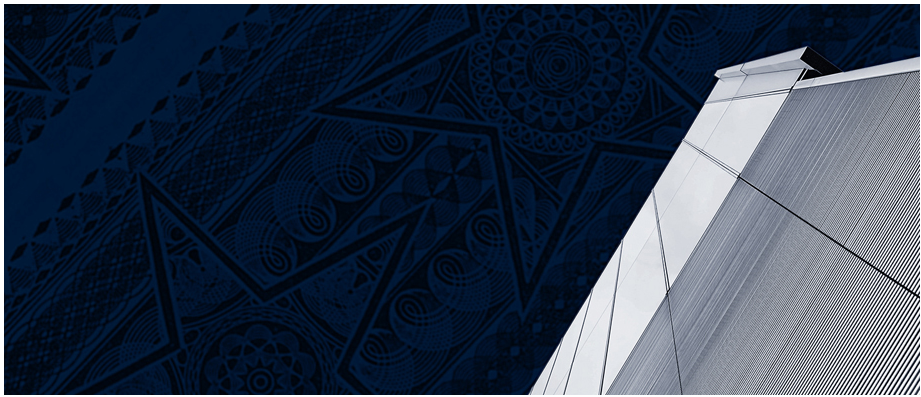 Juillet 2023Rappel périmètre et procédure de vote1.1 Politique de voteRothschild & Co Asset Management Europe a exercé ses droits de vote en 2022 conformément à la politique de vote mise en place. Le rapport précise et décrit l'exercice des droits de vote du 1er janvier 2022 au 31 décembre 2022. La politique de vote est accessible via le lien internet suivant : - Document : Politique d'engagement et de voteNotre politique de vote vise à défendre l’intérêt des porteurs de parts des OPC que nous gérons. 1.2 Définition du périmètre de voteRothschild & Co Asset Management Europe a procédé à l'exercice des droits de vote en 2022 conformément à la politique de vote mis en place.Depuis 2021, notre politique de vote couvre l'intégralité de notre périmètre d'investissement en valeurs actions, sans distinction de la zone géographique et de la capitalisation boursière des sociétés. En conséquent, le périmètre des droits de vote couvre désormais les valeurs actions européennes et internationales détenues dans les OPC gérés par Rothschild & Co Asset Management Europe. Rothschild & Co Asset Management Europe se réserve le droit d’exercer, de façon exceptionnelle, nos droits de vote dans le cadre des assemblées générales obligataires et des SICAV.Nous n’exerçons pas nos droits de vote lorsque :Les délais d’immobilisation des titres constituent une gêne trop importante et nuiraient à la gestion financière de l’OPC Le contenu des résolutions et/ou recommandations de vote n’ont pas pu nous être transmis dans des délais permettant une analyseLes frais d’exercice des droits de vote, trop élevés, justifient une abstention de notre part et ce dans l’intérêt des porteurs de parts de l’OPC (coût élevé induit par la connaissance, l’analyse et l’exercice des résolutions)1.3 ProcessNotre politique de vote suit les principes d’investissement socialement responsable (ISR) sur les sujets environnementaux, sociaux et de gouvernance (ESG). L’analyse et les recommandations des résolutions nous sont faites par la société spécialisée Institutional Shareholder Services (ISS). Les recommandations les plus importantes peuvent être approfondies par nos analystes afin de favoriser les investisseurs. Les décisions prises sont communes à tous nos OPC sauf cas spécifiques (cf. paragraphe précédent).Les bulletins de vote sont transmis :Soit numériquement via des plateformes internet de vote dédiées (principalement les AG des pays étrangers)Soit manuellement via des formulaires papiers (assemblées générales françaises).Rothschild & Co Asset Management Europe reste l’ultime décisionnaire de l’exercice des droits de vote.Résultats2.1 Conflits d'intérêtsRothschild & Co Asset Management Europe n'a fait face à aucun conflit d'intérêts lors de l'exercice des droits de vote en 2022.2.2 Bilan des votesSur le périmètre des portefeuilles RMM assignés*, Rothschild & Co Asset Management Europe a participé à 224 assemblées générales annuelles ou extraordinaires sur 228 soit un taux de participation de 98%.Pour 149 assemblées générales, il y a un au moins un vote « Contre » le management soit pour 66% de la participation annuelle.  2.3 Répartitions des résolutionsSur le périmètres de toutes les résolutions votées, Rothschild & Co Asset Management Europe a émis un total de 570 votes CONTRE sur un total de 3877 résolutions votées, soit un taux de vote CONTRE de 15%.Sources : ISS / Rothschild & Co Asset Management EuropePour 570 résolutions, Rothschild & Co Asset Management Europe a voté différemment aux recommandations du management et pour 3299 résolutions en accord avec celui-ci.(*) voir annexe 3.3Résolutions ayant un enjeu climatiqueTrois résolutions ayant un enjeu climatique ont été proposée lors des assemblées générales durant l’année 2022.Engie, assemblée générale du 21 avril 2022, résolution #15TotalEnergies, assemblée générale du 25 mai 2022, résolution #16Carrefour, assemblée générale du 3 juin, résolution #132.5 Hors politique de voteRothschild & Co Asset Management Europe a pris une position contraire aux recommandations ISR formulées par notre prestataire ISS lors d’une assemblée générale du portefeuille.TotalEnergies SE (Assemblée générale du 28/05/2022)Résolutions #6 à #8 : ISS recommandait de voter CONTRE / Rothschild & Co Asset Management Europe a décidé de voter ABSTENTION.ISS recommande de voter CONTRE la réélection des administrateurs indépendants Lise Croteau, Maria van der Hoeven et Jean Lemierre sur la base que :Ils devraient être tenus responsables de la « mauvaise surveillance par le conseil d'administration et la direction des expositions aux risques ESG au sein de l'entreprise »Le conseil d'administration a refusé d'ajouter la proposition de résolution déposée par une coalition de sociétés de gestion (dont le néerlandais MN et de 10 autres actionnaires) à l'ordre du jour avec une justification peu convainquante.R&Co AMEU est en accord avec les arguments d'ISS. Cependant :Le conseil d'administration a besoin de stabilité compte tenu du contexte géopolitique actuel (activités en Russie de TotalEnergies)Le timing n'est pas favorableRésolution #16 : ISS recommandait de voter CONTRE / Rothschild & Co Asset Management Europe a décidé de voter ABSTENTION.ISS recommande de voter CONTRE le point 16 « Approuver le plan de transition durable et climatique de l'entreprise », conformément à sa politique de vote ISR, considérant :l'augmentation annoncée des productions et des nouveaux sites de productionla divulgation partielle et l'absence d'objectifs absolus clairs de réduction des GES de portée 3 qui ne permettent pas d'évaluer correctement si le plan de l'entreprise est suffisamment solide pour être en ligne avec son ambition Net Zero d'ici 2050 conformément à l'objectif de Parisdes objectifs de réduction carbone actuelles non validés par SBTi (Science-Based Targets initiative)Pour rappel l'année dernière, Rothschild&Co Asset Management Europe a voté contre la résolution Say on Climate considérant :la stabilité des capex vertsla nécessité d’objectifs de réduction carbone validés par SBTil'absence d'engagement de TotalEnergies de soumettre annuellement sa stratégie climat au vote consultatif de l'Assemblée GénéraleRothschild&Co Asset Management Europe est en ligne avec les arguments d'ISS. Cependant :L'entreprise a poursuivi ses efforts :Green Capex : de >2bn$ entre 2021-25 (CMD sept 2020) à 3,2 à 4bn$ entre 2022-25 (stratégie présentée en avril 2022)Nouveaux engagements pour réduire les émissions mondiales scope 3  de pétrole de 30 % en 2030 par rapport à 2015 et les émissions mondiales de méthane de 80 % en 2030 par rapport à 2020Mais, l'entreprise ne s'engage pas à atteindre zéro émission GES de ses émissions scope 3 mondiale pour 2050 (uniquement pour la zone Europe pour les scopes 1, 2 et 3)L'entreprise s'est engagée à soumettre annuellement sa stratégie climat au vote consultatif des assemblées généralesÀ l'avenir, la société s'est engagée à divulguer :des objectifs absolus et relatifs de réduction de ses émissions GES pour les Scope 1, 2 et 3 à court terme (2025) et à moyen terme (2030), couvrant l'ensemble des activités de l'entreprisel'évolution du mix énergétique et des volumes de production visés pour ces échéances.des plans d'investissement à court et moyen terme, ventilés par secteur et orientés entre maintien et croissance des actifs de l'entreprisela contribution potentielle de capture des émissions GES pour atteindre les objectifs de réduction des émissions GES de l'entreprise.les travaux menés par l'entreprise avec des tiers pour évaluer la pertinence de ces objectifs au regard de la mise en œuvre de l‘Accord de ParisAnnexe3.1 Liste des participations aux assemblées générales3.3 Liste des portefeuilles RMM concernés par le process de votesDisclaimerDocument à destination de tout porteur y compris non professionnel, au sens de la Directive MIF. Il ne peut être utilisé dans un but autre que celui pour lequel il a été conçu. Ce document est produit à titre exclusivement informatif et ne saurait constituer ni une recherche en investissement ni une analyse financière concernant les transactions sur instruments financiers ni une offre d’acheter ou vendre des investissements, produits ou services et ne doit pas être considéré comme une sollicitation, un conseil en investissement ou un conseil juridique ou fiscal, une recommandation de stratégie d’investissement ou une recommandation personnalisée d’acheter ou de vendre des titres financiers. Cette présentation établie par Rothschild & Co Asset Management Europe comporte des analyses et conclusions représentant une opinion indépendante formée à partir de sources estimées fiables par Rothschild & Co Asset Management Europe. Rothschild & Co Asset Management Europe ne saurait être tenu responsable des décisions prises ou non sur la base d’une information contenue dans ce document, ni de l’utilisation qui pourrait en être faite par un tiers. Du fait de sa simplification, ce document peut être partiel et les informations qu’il présente peuvent être subjectives. Rothschild & Co Asset Management Europe se réserve la possibilité de modifier les informations présentées dans ce document à tout moment et sans préavis et notamment en ce qui concerne la description des processus de gestion qui ne constitue en aucun cas un engagement de la part de Rothschild & Co Asset Management Europe. Toute reproduction et diffusion, même partielles, de ce document sont strictement interdites, sauf autorisation préalable expresse de Rothschild & Co Asset Management Europe. À propos de la division Asset Management de Rothschild & CoDivision spécialisée en gestion d’actifs du groupe Rothschild & Co, nous offrons des services personnalisés de gestion à une large clientèle d’investisseurs institutionnels, d’intermédiaires financiers et de distributeurs. Nous articulons notre développement autour d’une gamme de fonds ouverts, commercialisés sous quatre marques fortes : Conviction, Valor, Thematic et 4Change, et bénéficiant de nos expertises de long terme en gestion active et de conviction ainsi qu’en gestion déléguée. Basés à Paris et implantés dans 9 pays en Europe, nous gérons plus de 22 milliards d’euros et regroupons près de 150 collaborateurs.Plus d’informations sur : www.am.eu.rothschildandco.comRothschild & Co Asset Management Europe, Société de gestion agréée par l’AMF sous le numéro GP-17000014, constituée sous la forme de société en commandite simple au capital de 1 818 181,89 EUR, dont le siège social est situé 29, avenue de Messine à Paris (75008), immatriculée au registre du commerce et des sociétés sous le numéro 824 540 173 RCS Paris.Type de RésolutionVotes PourVotes AbstVotes ContreTotal% contreNomination/Jetons de Présence des Membres du CA ou de Surveillance15334388192520%Dispositifs Anti-OPA et Opérations Financières/Fusions3250283538%Rémunérations des Dirigeants et des Salariés (hors Actionnariat salarié)45927753814%Actionnariat salarié5500550%Formalités et autres motifs6772307094%Résolutions externes (proposées par les actionnaires)25004729716%TOTAL32998570387715%Company NamePrimary ISINCountryMeeting TypeMeeting DateVotedForAgainstAbstain3M CompanyUS88579Y1010USAAnnual10/05/2022Yes960ABB Ltd.CH0012221716SwitzerlandAnnual24/03/2022Yes100ABB Ltd.CH0012221716SwitzerlandAnnual24/03/2022Yes2120ABB Ltd.CH0012221716SwitzerlandExtraordinary Shareholders07/09/2022Yes100ABB Ltd.CH0012221716SwitzerlandExtraordinary Shareholders07/09/2022Yes110Abbott LaboratoriesUS0028241000USAAnnual29/04/2022Yes1540AbbVie Inc.US00287Y1091USAAnnual06/05/2022Yes830Accenture plcIE00B4BNMY34IrelandAnnual26/01/2022Yes1600Accor SAFR0000120404FranceAnnual/Special20/05/2022Yes1920adidas AGDE000A1EWWW0GermanyAnnual12/05/2022Yes800Adobe Inc.US00724F1012USAAnnual14/04/2022Yes1040Advanced Micro Devices, Inc.US0079031078USAAnnual18/05/2022Yes570Adyen NVNL0012969182NetherlandsAnnual01/06/2022Yes1000AIA Group LimitedHK0000069689ChinaAnnual19/05/2022Yes900Air Liquide SAFR0000120073FranceAnnual/Special04/05/2022Yes2900Air Products and Chemicals. Inc.US0091581068USAAnnual03/02/2022NoAirbus SENL0000235190NetherlandsAnnual12/04/2022Yes1400Alibaba Group Holding LimitedKYG017191142ChinaAnnual30/09/2022Yes610Allianz SEDE0008404005GermanyAnnual04/05/2022Yes1900Alphabet Inc.US02079K3059USAAnnual01/06/2022Yes2640Alstom SAFR0010220475FranceAnnual/Special12/07/2022Yes2500Altarea SCAFR0000033219FranceAnnual/Special24/05/2022Yes19160Amazon.com, Inc.US0231351067USAAnnual25/05/2022Yes1990American Express CompanyUS0258161092USAAnnual03/05/2022Yes1250American International Group, Inc.US0268747849USAAnnual11/05/2022Yes1030American Water Works Company, Inc.US0304201033USAAnnual11/05/2022Yes750Amgen Inc.US0311621009USAAnnual17/05/2022Yes770Anglo American PlcGB00B1XZS820UKAnnual19/04/2022Yes1940Anheuser-Busch InBev SA/NVBE0974293251BelgiumAnnual/Special27/04/2022Yes660Aon plcIE00BLP1HW54IrelandAnnual17/06/2022Yes960Apple Inc.US0378331005USAAnnual04/03/2022Yes1440Applied Materials, Inc.US0382221051USAAnnual10/03/2022Yes1400ASM International NVNL0000334118NetherlandsAnnual16/05/2022Yes1300ASML Holding NVNL0010273215NetherlandsAnnual29/04/2022Yes1600Assa Abloy ABSE0007100581SwedenAnnual27/04/2022Yes2720AstraZeneca PlcGB0009895292UKAnnual29/04/2022Yes2140AT&T Inc.US00206R1023USAAnnual19/05/2022Yes1240ATOS SEFR0000051732FranceAnnual/Special18/05/2022Yes3120Aviva PlcGB0002162385UKAnnual09/05/2022Yes2060Aviva PlcGB0002162385UKSpecial10/05/2022Yes900AXA SAFR0000120628FranceAnnual/Special28/04/2022Yes2710Ball CorporationUS0584981064USAAnnual27/04/2022Yes800Bank of America CorporationUS0605051046USAAnnual26/04/2022Yes1460BASF SEDE000BASF111GermanyAnnual29/04/2022Yes900Bayer AGDE000BAY0017GermanyAnnual29/04/2022Yes810BlackRock, Inc.US09247X1019USAAnnual25/05/2022Yes1460BNP Paribas SAFR0000131104FranceAnnual/Special17/05/2022Yes2900Booking Holdings Inc.US09857L1089USAAnnual09/06/2022Yes1010Bouygues SAFR0000120503FranceAnnual/Special28/04/2022Yes2630BP PlcGB0007980591UKAnnual12/05/2022Yes2040Bristol-Myers Squibb CompanyUS1101221083USAAnnual03/05/2022Yes1400Broadcom Inc.US11135F1012USAAnnual04/04/2022Yes650Capgemini SEFR0000125338FranceAnnual/Special19/05/2022Yes3100Carrefour SAFR0000120172FranceAnnual/Special03/06/2022Yes1420Caterpillar Inc.US1491231015USAAnnual08/06/2022Yes1240Chevron CorporationUS1667641005USAAnnual25/05/2022Yes1740China Construction Bank CorporationCNE1000002H1ChinaAnnual23/06/2022Yes1310China Construction Bank CorporationCNE1000002H1ChinaExtraordinary Shareholders19/12/2022Yes400Cisco Systems, Inc.US17275R1023USAAnnual08/12/2022Yes1500Citigroup Inc.US1729674242USAAnnual26/04/2022Yes1550CK Hutchison Holdings LimitedKYG217651051ChinaAnnual19/05/2022Yes1110Comcast CorporationUS20030N1019USAAnnual01/06/2022Yes1120Compagnie de Saint-Gobain SAFR0000125007FranceAnnual/Special02/06/2022Yes1900Compagnie Financiere Richemont SACH0210483332SwitzerlandAnnual07/09/2022Yes100Compagnie Financiere Richemont SACH0210483332SwitzerlandAnnual07/09/2022Yes2680Compagnie Generale des Etablissements Michelin SCAFR0000121261FranceAnnual/Special13/05/2022Yes2910ConocoPhillipsUS20825C1045USAAnnual10/05/2022Yes1370Costco Wholesale CorporationUS22160K1051USAAnnual20/01/2022Yes1410Credit Agricole SAFR0000045072FranceAnnual/Special24/05/2022Yes2970CVS Health CorporationUS1266501006USAAnnual11/05/2022Yes1710Daiichi Sankyo Co., Ltd.JP3475350009JapanAnnual27/06/2022Yes1400DAIKIN INDUSTRIES Ltd.JP3481800005JapanAnnual29/06/2022Yes1400Danaher CorporationUS2358511028USAAnnual10/05/2022Yes1060Danone SAFR0000120644FranceAnnual/Special26/04/2022Yes2800Dassault Systemes SAFR0014003TT8FranceAnnual/Special19/05/2022Yes1740Denbury Inc.US24790A1016USAAnnual01/06/2022Yes740Deutsche Telekom AGDE0005557508GermanyAnnual07/04/2022Yes1110Diageo PlcGB0002374006UKAnnual06/10/2022Yes2200EDP Renovaveis SAES0127797019SpainAnnual31/03/2022Yes1510Eiffage SAFR0000130452FranceAnnual/Special20/04/2022Yes2300Eli Lilly and CompanyUS5324571083USAAnnual02/05/2022Yes1110Enel SpAIT0003128367ItalyAnnual19/05/2022Yes820ENGIE SAFR0010208488FranceAnnual/Special21/04/2022Yes2820EssilorLuxottica SAFR0000121667FranceAnnual/Special25/05/2022Yes1600Eurazeo SEFR0000121121FranceAnnual/Special28/04/2022Yes3190Eutelsat Communications SAFR0010221234FranceAnnual/Special10/11/2022Yes2010Exxon Mobil CorporationUS30231G1022USAAnnual25/05/2022Yes1460FANUC Corp.JP3802400006JapanAnnual29/06/2022Yes900Fujitsu Ltd.JP3818000006JapanAnnual27/06/2022Yes1200General Electric CompanyUS3696043013USAAnnual04/05/2022Yes1360General Motors CompanyUS37045V1008USAAnnual13/06/2022Yes1700Gilead Sciences, Inc.US3755581036USAAnnual04/05/2022Yes1340Givaudan SACH0010645932SwitzerlandAnnual24/03/2022Yes100Givaudan SACH0010645932SwitzerlandAnnual24/03/2022Yes2110GlaxoSmithKline PlcGB0009252882UKAnnual04/05/2022Yes2350GSK PlcGB0009252882UKSpecial06/07/2022Yes200Halliburton CompanyUS4062161017USAAnnual18/05/2022Yes670Heineken NVNL0000009165NetherlandsAnnual21/04/2022Yes1220HelloFresh SEDE000A161408GermanyAnnual12/05/2022NoHermes International SCAFR0000052292FranceAnnual/Special20/04/2022Yes10100Hitachi Ltd.JP3788600009JapanAnnual22/06/2022Yes1400Honeywell International Inc.US4385161066USAAnnual25/04/2022Yes1410Hong Kong Exchanges and Clearing LimitedHK0388045442ChinaAnnual27/04/2022Yes800HSBC Holdings PlcGB0005405286UKAnnual29/04/2022Yes2181Imperial Brands PlcGB0004544929UKAnnual02/02/2022Yes2000Industria de Diseno Textil SAES0148396007SpainAnnual12/07/2022Yes1300ING Groep NVNL0011821202NetherlandsAnnual25/04/2022Yes1100Intel CorporationUS4581401001USAAnnual12/05/2022Yes960International Business Machines CorporationUS4592001014USAAnnual26/04/2022Yes1520Intesa Sanpaolo SpAIT0000072618ItalyAnnual/Special29/04/2022Yes1820Intuit Inc.US4612021034USAAnnual20/01/2022Yes1500Intuitive Surgical, Inc.US46120E6023USAAnnual28/04/2022Yes950Ivanhoe Mines Ltd.CA46579R1047CanadaAnnual/Special29/06/2022Yes1020Johnson & JohnsonUS4781601046USAAnnual28/04/2022Yes2060JPMorgan Chase & Co.US46625H1005USAAnnual17/05/2022Yes1080Kering SAFR0000121485FranceAnnual/Special28/04/2022Yes1720KEYENCE Corp.JP3236200006JapanAnnual10/06/2022Yes1300Klepierre SAFR0000121964FranceAnnual/Special26/04/2022Yes2100Koninklijke Philips NVNL0000009538NetherlandsAnnual10/05/2022Yes1310Koninklijke Philips NVNL0000009538NetherlandsExtraordinary Shareholders30/09/2022Yes100Linde PlcIE00BZ12WP82IrelandAnnual25/07/2022Yes1420Logitech International S.A.CH0025751329SwitzerlandSpecial14/09/2022Yes100Logitech International S.A.CH0025751329SwitzerlandAnnual14/09/2022Yes2460L'Oreal SAFR0000120321FranceAnnual/Special21/04/2022Yes2510Lowe's Companies, Inc.US5486611073USAAnnual27/05/2022Yes1310LVMH Moet Hennessy Louis Vuitton SEFR0000121014FranceAnnual/Special21/04/2022Yes12110Manulife Financial Corp.CA56501R1064CanadaAnnual12/05/2022Yes1600Mastercard IncorporatedUS57636Q1040USAAnnual21/06/2022Yes1550McDonald's CorporationUS5801351017USAProxy Contest26/05/2022Yes1900Medtronic PlcIE00BTN1Y115IrelandAnnual08/12/2022Yes1330Mercedes-Benz Group AGDE0007100000GermanyAnnual29/04/2022Yes850Merck & Co., Inc.US58933Y1055USAAnnual24/05/2022Yes1900Meta Platforms, Inc.US30303M1027USAAnnual25/05/2022Yes1820MetLife, Inc.US59156R1086USAAnnual21/06/2022Yes1050Micron Technology, Inc.US5951121038USAAnnual13/01/2022Yes910Microsoft CorporationUS5949181045USAAnnual13/12/2022Yes1910Mitsubishi UFJ Financial Group, Inc.JP3902900004JapanAnnual29/06/2022Yes1560Moderna, Inc.US60770K1079USAAnnual28/04/2022Yes210Morgan StanleyUS6174464486USAAnnual26/05/2022Yes1340National Grid PlcGB00BDR05C01UKAnnual11/07/2022Yes2340Nestle SACH0038863350SwitzerlandAnnual07/04/2022Yes100Nestle SACH0038863350SwitzerlandAnnual07/04/2022Yes2710Netflix, Inc.US64110L1061USAAnnual02/06/2022Yes610NextEra Energy, Inc.US65339F1012USAAnnual19/05/2022Yes1160NIKE, Inc.US6541061031USAAnnual09/09/2022Yes510Nintendo Co., Ltd.JP3756600007JapanAnnual29/06/2022Yes1400Novartis AGCH0012005267SwitzerlandAnnual04/03/2022Yes100Novartis AGCH0012005267SwitzerlandAnnual04/03/2022Yes2710Novo Nordisk A/SDK0060534915DenmarkAnnual24/03/2022Yes1901NVIDIA CorporationUS67066G1040USAAnnual02/06/2022Yes1250Oracle CorporationUS68389X1054USAAnnual16/11/2022Yes210Orange SAFR0000133308FranceAnnual/Special19/05/2022Yes1940Orpea SAFR0000184798FranceAnnual/Special28/07/2022Yes3730Orsted A/SDK0060094928DenmarkAnnual08/04/2022Yes1900PayPal Holdings, Inc.US70450Y1038USAAnnual02/06/2022Yes1140PepsiCo, Inc.US7134481081USAAnnual04/05/2022Yes1450Pfizer Inc.US7170811035USAAnnual28/04/2022Yes1450Philip Morris International IncUS7181721090USAAnnual04/05/2022Yes1260Ping An Insurance (Group) Co. of China Ltd.CNE1000003X6ChinaAnnual29/04/2022Yes1500QUALCOMM IncorporatedUS7475251036USAAnnual09/03/2022Yes1130Raytheon Technologies CorporationUS75513E1010USAAnnual25/04/2022Yes1060Renault SAFR0000131906FranceAnnual/Special25/05/2022Yes2710Rio Tinto PlcGB0007188757UKAnnual08/04/2022Yes1480Rio Tinto PlcGB0007188757UKSpecial25/10/2022Yes200Royal Bank of CanadaCA7800871021CanadaAnnual07/04/2022Yes2210Royal Dutch Shell PlcGB00BP6MXD84UKAnnual24/05/2022Yes1790Rubis SCAFR0013269123FranceAnnual/Special09/06/2022Yes2300RWE AGDE0007037129GermanyAnnual28/04/2022Yes3610S&P Global Inc.US78409V1044USAAnnual04/05/2022Yes1150Safran SAFR0000073272FranceAnnual/Special25/05/2022Yes1700Salesforce, Inc.US79466L3024USAAnnual09/06/2022Yes1720SanofiFR0000120578FranceAnnual/Special03/05/2022Yes1900SAP SEDE0007164600GermanyAnnual18/05/2022Yes1100Schlumberger N.V.AN8068571086USAAnnual06/04/2022Yes1220Schneider Electric SEFR0000121972FranceAnnual/Special05/05/2022Yes1900Schrodinger, Inc.US80810D1037USAAnnual15/06/2022Yes150SCOR SEFR0010411983FranceAnnual/Special18/05/2022Yes3010ServiceNow, Inc.US81762P1021USAAnnual09/06/2022Yes830Seven & i Holdings Co., Ltd.JP3422950000JapanAnnual26/05/2022Yes2100Shin-Etsu Chemical Co., Ltd.JP3371200001JapanAnnual29/06/2022Yes1230Siemens AGDE0007236101GermanyAnnual10/02/2022Yes3200Societe Generale SAFR0000130809FranceAnnual/Special17/05/2022Yes2500SoftBank Group Corp.JP3436100006JapanAnnual24/06/2022Yes1100Sony Group Corp.JP3435000009JapanAnnual28/06/2022Yes1200Starbucks CorporationUS8552441094USAAnnual16/03/2022Yes960Stellantis NVNL00150001Q9FranceAnnual13/04/2022NoStraumann Holding AGCH1175448666GermanyAnnual05/04/2022NoTakeda Pharmaceutical Co., Ltd.JP3463000004JapanAnnual29/06/2022Yes1800Target CorporationUS87612E1064USAAnnual08/06/2022Yes870Teleperformance SEFR0000051807FranceAnnual/Special14/04/2022Yes2500Tencent Holdings LimitedKYG875721634ChinaAnnual18/05/2022Yes820Tencent Holdings LimitedKYG875721634ChinaExtraordinary Shareholders18/05/2022Yes010Tesla, Inc.US88160R1014USAAnnual04/08/2022Yes1220Texas Instruments IncorporatedUS8825081040USAAnnual28/04/2022Yes1230Thales SAFR0000121329FranceAnnual/Special11/05/2022Yes15100The Charles Schwab CorporationUS8085131055USAAnnual17/05/2022Yes1120The Coca-Cola CompanyUS1912161007USAAnnual26/04/2022Yes1510The Estee Lauder Companies Inc.US5184391044USAAnnual18/11/2022Yes600The Goldman Sachs Group, Inc.US38141G1040USAAnnual28/04/2022Yes1630The Home Depot, Inc.US4370761029USAAnnual19/05/2022Yes1940The Hong Kong and China Gas Company LimitedHK0003000038ChinaAnnual06/06/2022Yes460The Procter & Gamble CompanyUS7427181091USAAnnual11/10/2022Yes1030The Toronto-Dominion BankCA8911605092CanadaAnnual14/04/2022Yes1510The Walt Disney CompanyUS2546871060USAAnnual09/03/2022Yes1710Thermo Fisher Scientific Inc.US8835561023USAAnnual18/05/2022Yes1040TotalEnergies EP Gabon SAGA0000121459FranceAnnual31/05/2022Yes350TotalEnergies SEFR0000120271FranceAnnual/Special25/05/2022Yes1934Toyota Motor Corp.JP3633400001JapanAnnual15/06/2022Yes1310UBS Group AGCH0244767585SwitzerlandAnnual06/04/2022Yes100UBS Group AGCH0244767585SwitzerlandAnnual06/04/2022Yes2620Unilever PlcGB00B10RZP78UKAnnual04/05/2022Yes2100Union Pacific CorporationUS9078181081USAAnnual12/05/2022Yes1200United Parcel Service, Inc.US9113121068USAAnnual05/05/2022Yes2100UnitedHealth Group IncorporatedUS91324P1021USAAnnual06/06/2022Yes840Valeo SAFR0013176526FranceAnnual/Special24/05/2022Yes1900Veolia Environnement SAFR0000124141FranceAnnual/Special15/06/2022Yes2502Verizon Communications Inc.US92343V1044USAAnnual12/05/2022Yes1250VINCI SAFR0000125486FranceAnnual/Special12/04/2022Yes1800Visa Inc.US92826C8394USAAnnual25/01/2022Yes1110Vivendi SEFR0000127771FranceAnnual/Special25/04/2022Yes2160Vodafone Group PlcGB00BH4HKS39UKAnnual26/07/2022Yes2040Volkswagen AGDE0007664039GermanyAnnual12/05/2022Yes26100Walmart Inc.US9311421039USAAnnual01/06/2022Yes1460Waste Management, Inc.US94106L1098USAAnnual10/05/2022Yes840Wells Fargo & CompanyUS9497461015USAAnnual26/04/2022Yes1770Worldline SAFR0011981968FranceAnnual/Special09/06/2022Yes3810Zurich Insurance Group AGCH0011075394SwitzerlandAnnual06/04/2022Yes100Zurich Insurance Group AGCH0011075394SwitzerlandAnnual06/04/2022Yes28105i InvestAlkesysCalamane Poche Rothschild Martin MaurelCapital & DéveloppementColombey ParticipationsElan 2004Elan OrchestraElan R-coFamille FillionFondation InstitutFondations R-coGIPGlobal Challenges SICAVGoeland InvestissementNavarre OpportunitésOrléans InvestPerformance ValeursProdomiR-co WM Euro Equities RDTR-co WM LT GrowthR-co WM World Equities RDTRoda Poche Rothschild Martin MaurelRose Mutual FundSaint HubertSibeliaToulaTURQUOIZ Invest